Scatter Graphs-AnswersKey Stage 3: 2003 Paper 1 Level 4-61.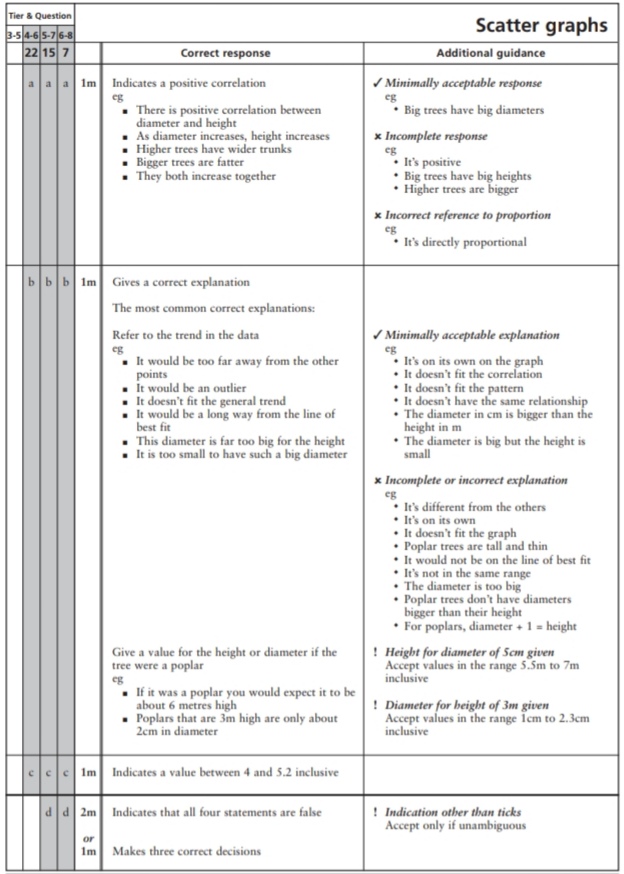 Key Stage 3: 2006 Paper 1 Level 3-52.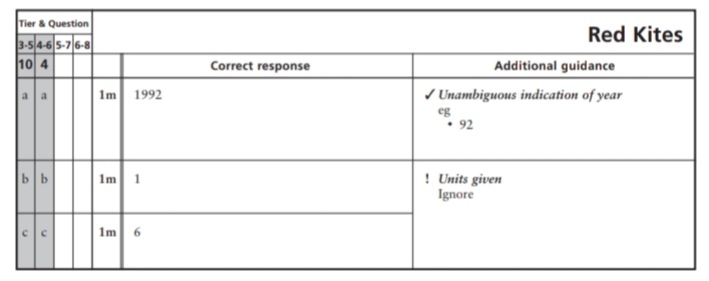 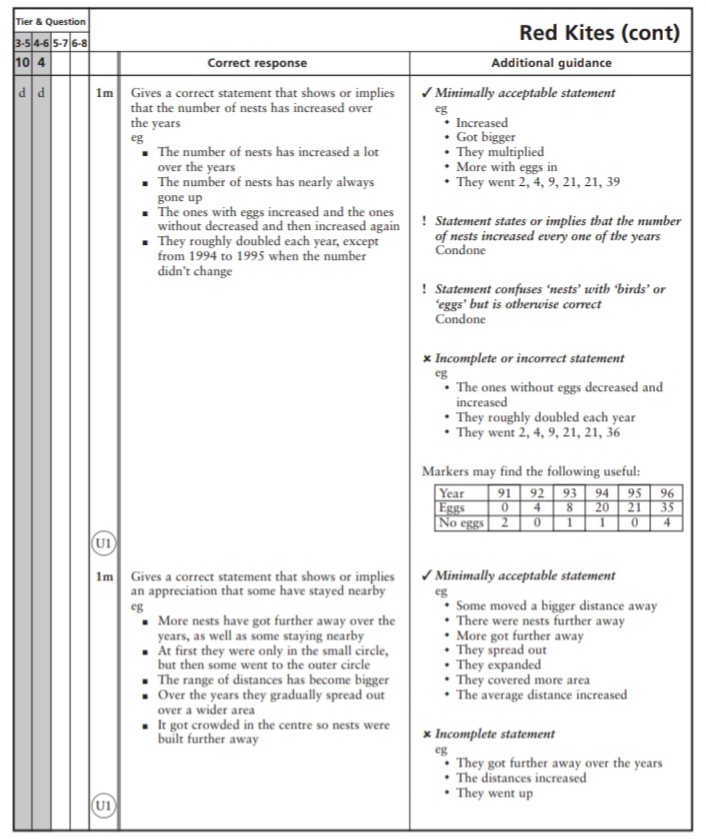 Key Stage 3: 2006 Paper 1 Level 4-63.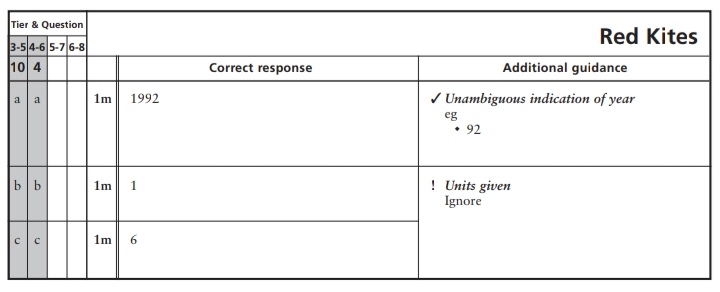 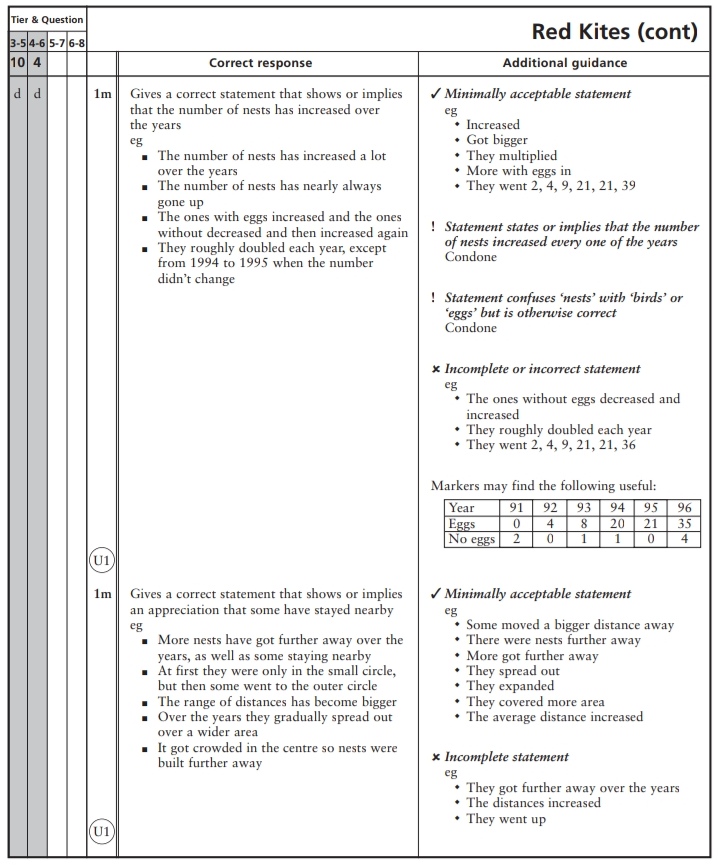 4.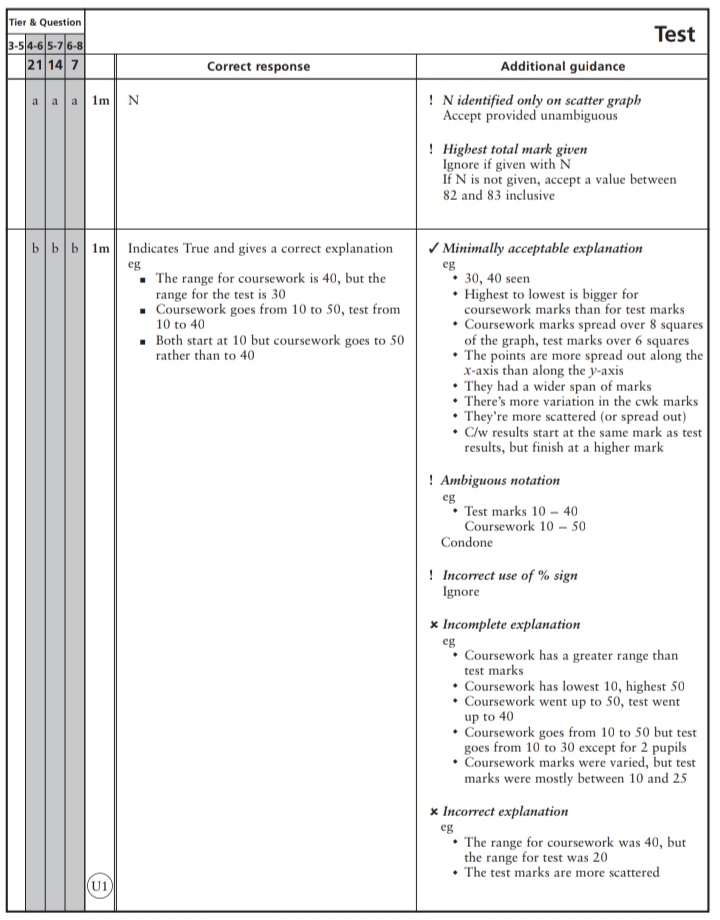 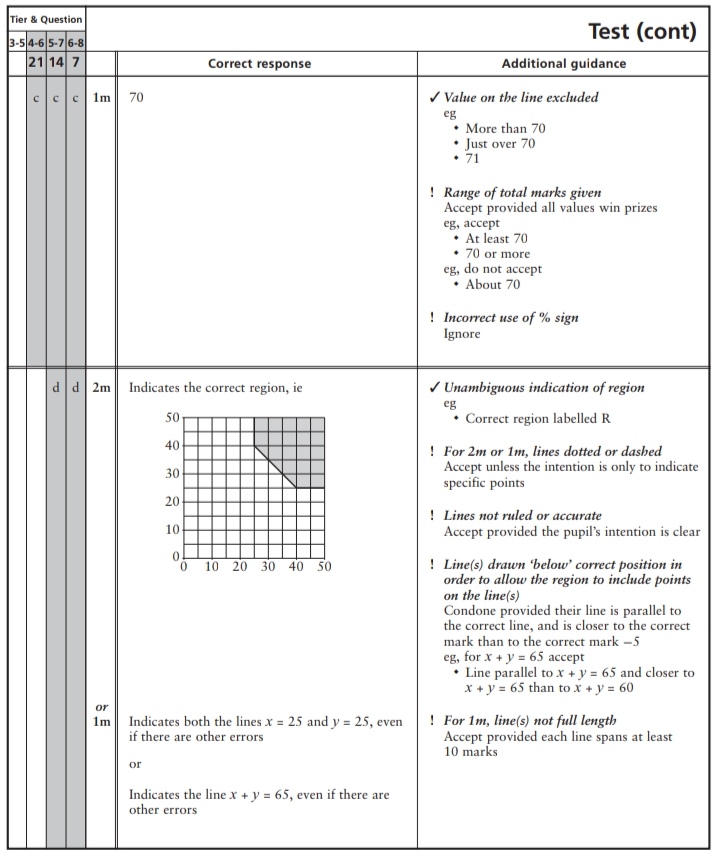 Key Stage 3: 2009 Paper 1 Level 4-65.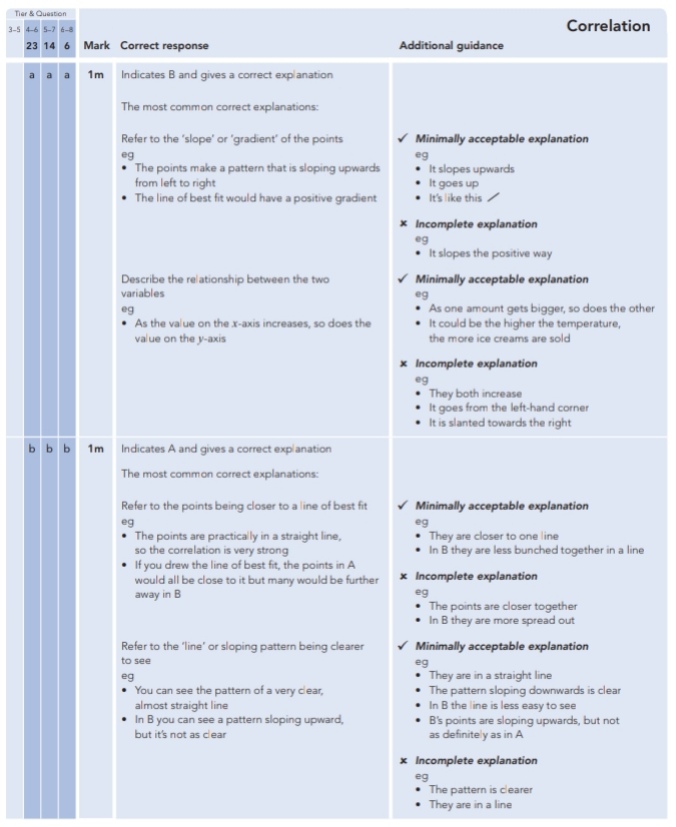 